Číslo:	Symbol zaškoleníO S V Ě D Č E N Ío zaškolení pracovníka dle ČSN 050705 a TP A 124Jméno a příjmení: …......................................................................................Datum a místo narození: …...........................................................................Jmenovaný absolvoval v době od ….................... do …...............................Zaškolení …..................................................................................................v rozsahu …............ vyučovacích hodin teorie a …............. vyučovacích hodin praxe,pro organizaci …...........................................................................................Rozsah oprávnění: ...............................................................................................................................…..........................................................................................................................................................…..........................................................................................................................................................…..........................................................................................................................................................Jmenovaný vykonal před zkušební komisí zkoušky podle ČSN 05 0705s celkovým prospěchem   -- P r o s p ě l –V …................................................. dne …..............Razítko	…..................................................	Předseda zkušební komise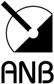 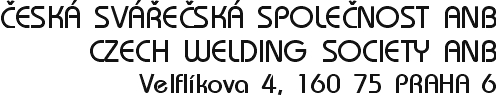 